1ere annonce du 47e colloque de la COPIRELEM
Commission Permanente des IREM pour l’Enseignement Élémentaire
www.copirelem.fr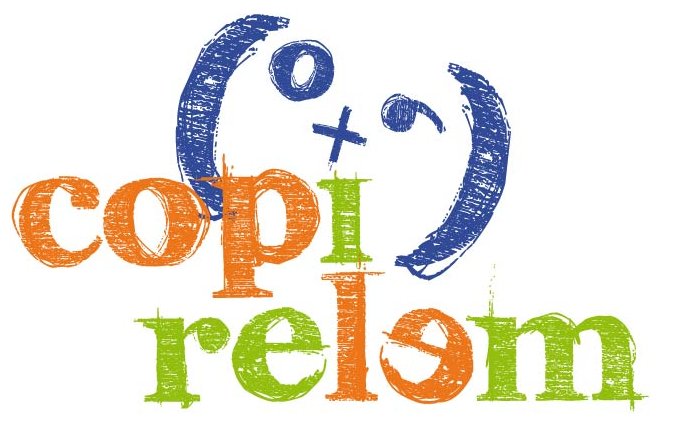 16, 17 et 18 juin 2020INSPE de l’académie de Grenoble, antenne de ChambéryAppel à contributions Dispositifs et collectifs pour la formation, l’enseignement et l’apprentissage des mathématiquesAnnexe 1. Modèle pour les ateliersUne seule pageTous les champs doivent être renseignésRéférences bibliographiques indiquées, 
elles se limitent strictement à celles explicitement citées dans le résumé.Deux auteurs maximum sur la fiche de propositionmais autant d’auteurs que nécessaire pourront apparaître dans les actes.47e colloque de la COPIRELEMChambéry les 16, 17 et 18 juin 2020PROPOSITION D’ATELIERNB : Cette proposition doit se limiter à une page recto.Annexe 2. Modèle pour les communicationsUne seule pageTous les champs doivent être renseignésRéférences bibliographiques indiquées, 
elles se limitent strictement à celles explicitement citées dans le résumé.Deux auteurs maximum sur la fiche de propositionmais autant d’auteurs que nécessaire pourront apparaître dans les actes.47e colloque de la COPIRELEMChambéry les 16, 17 et 18 juin 2020PROPOSITION DE COMMUNICATION ORALEAnnexe 3. Modèle pour les affichesUne seule pageTous les champs doivent être renseignésRéférences bibliographiques indiquées, 
elles se limitent strictement à celles explicitement citées dans le résumé.Deux auteurs maximum sur la fiche de propositionmais autant d’auteurs que nécessaire pourront apparaître dans les actes.47e colloque de la COPIRELEMChambéry les 16, 17 et 18 juin 2020PROPOSITION DE COMMUNICATION par AFFICHEAuteur(s) et rattachement Courriel contactTitreObjectif(s)Résumé(environ 10 lignes)Modalités de fonctionnement de l’atelierBibliographie (restreinte aux références citées dans le résumé)Auteur(s) et rattachement Courriel contactTitreTypeÉchange d’expérience : Oui - Non		Recherche universitaire : Oui-NonRésumé (10 à 20 lignes)Bibliographie (restreinte aux références citées dans le résumé)Auteur(s) et rattachement Courriel contactTitre du POSTERTypeÉchange d’expérience : Oui - Non		Recherche universitaire : Oui-NonRésumé (10 lignes)Bibliographie (restreinte aux références citées dans le résumé)